Avslutande checklista för denna övning: (OBS: Allt måste inte vara max här)Min/vår övning …	(1 = Håller inte med alls, 7 = Håller med helt)     Anteckningar:… låter elever interagera med folk utanför grupp/klass/skola?	(1–7)       	… låter elever skapa värde för folk utanför grupp/klass/skola?	(1–7)       	… uppmuntrar elever att våga misslyckas?	(1–7)       	… låter elever äga processen själv?	(1–7)       	… låter elever arbeta i team över längre tid?	(1–7)       	… knyter an till ämnesrelaterade kunskaper/förmågor?	(1–7)       	… låter elever arbeta repetitivt och försöka om och om igen?	(1–7)       	… följer upp och ger feedback till elever utifrån aktiviteter?	(1–7)       	Fyll i dina svar i ﬁguren nedan och färglägg inre delen: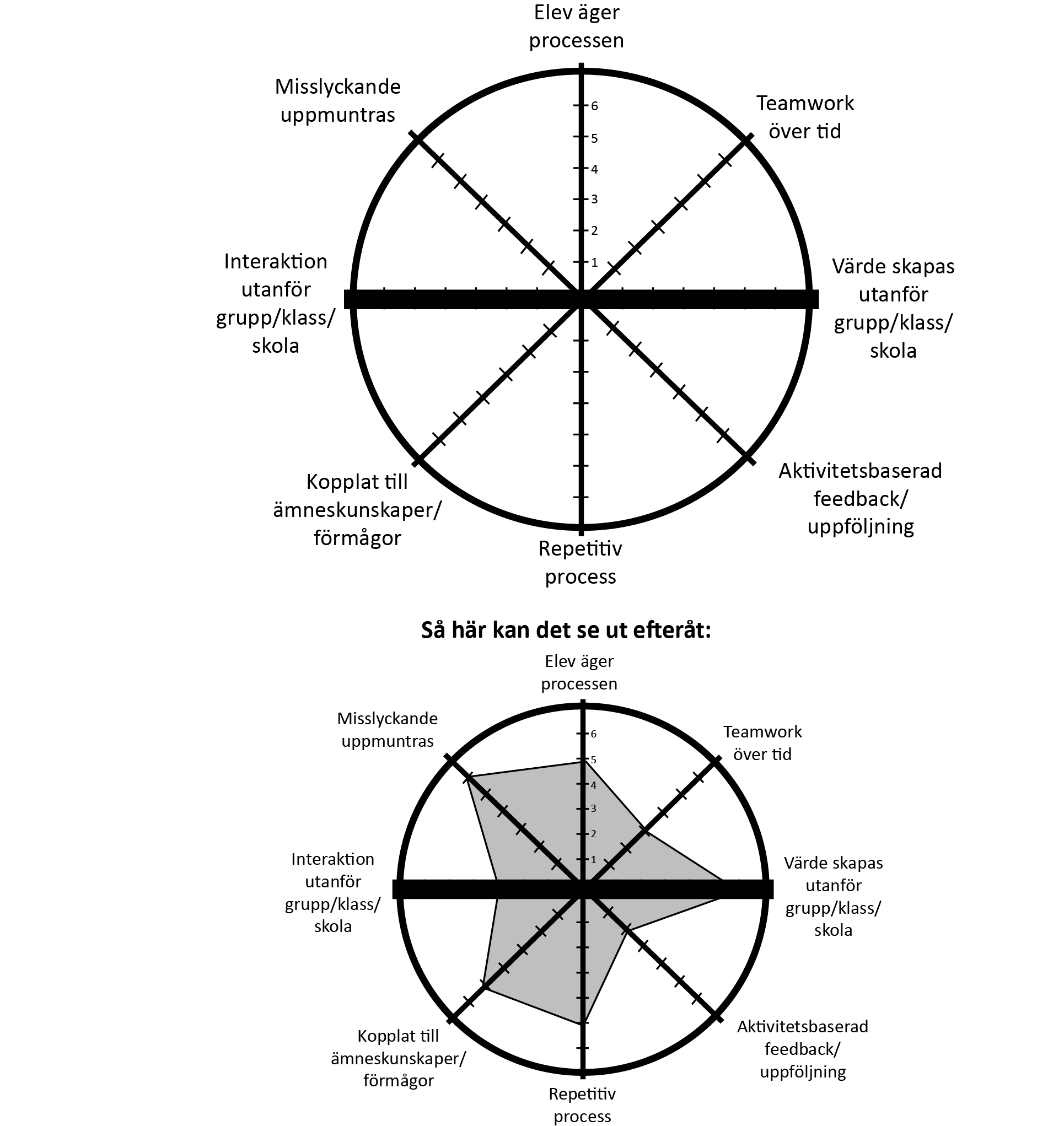 Figur 6.1b  Baksida av planeringsblanketten för värdeskapande lärande i skola och förskola. Spindeldiagrammet i mitten blir en sorts grafisk självskattning för lärare kring den pedagogiska planering de just har beskrivit på blankettens framsida.